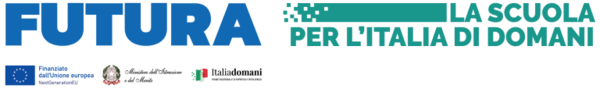 Al Dirigente Scolastico Prof.ssa Anna Negridi Liceo Scientifico e Linguistico Statale Giordano Bruno, Melzo ALLEGATO A) “Istanza di partecipazione”
Oggetto: Avviso relativo alla selezione per il reclutamento di personale interno per l’attività di supporto alla realizzazione del progetto
Avviso Pubblico “Next Generation Classrooms – Trasformazione delle aule in ambienti innovativi di apprendimento” - PNRR - Missione 4 – Istruzione e Ricerca – Componente 1 – Potenziamento dell’offerta dei servizi di istruzione: dagli asili nido alle Università – Investimento 3.2 “Scuola 4.0: scuole innovative, cablaggio, nuovi ambienti di apprendimento e laboratori”  – Cod. Prog. M4C1I3.2-2022-961-P-10772 dal titolo “Piano Scuola 4.0 - Azione 1 - Next generation class - Ambienti di apprendimento innovativi” - CUP: F94D23000210006
Il/La sottoscritto/a_________________________________________________________dipendente della scuola Liceo Scientifico e Linguistico Statale Giordano Bruno chiede di partecipare alla selezione di incarichi per lo svolgimento di attività relative all'Avviso in ogetto - Cod. Prog. M4C1I3.2-2022-961-P-10772 dal titolo “Piano Scuola 4.0 - Azione 1 - Next generation class - Ambienti di apprendimento innovativi” - CUP: F94D23000210006chiede di essere inserito/a nella graduatoria per la selezione dell’Incarico di progettista
Allega Curriculum Vitae in formato europeo debitamente sottoscritto.
Luogo e data_____________________
Firma________________________________________ALLEGATO B) “Scheda autovalutazione”Oggetto: Avviso relativo alla selezione per il reclutamento di personale interno per l’attività di supporto alla realizzazione del progetto Avviso Pubblico “Next Generation Classrooms – Trasformazione delle aule in ambienti innovativi di apprendimento” - PNRR - Missione 4 – Istruzione e Ricerca – Componente 1 – Potenziamento dell’offerta dei servizi di istruzione: dagli asili nido alle Università – Investimento 3.2 “Scuola 4.0: scuole innovative, cablaggio, nuovi ambienti di apprendimento e laboratori”  – Cod. Prog. M4C1I3.2-2022-961-P-10772 dal titolo “Piano Scuola 4.0 - Azione 1 - Next generation class - Ambienti di apprendimento innovativi” - CUP: F94D23000210006 
TABELLA AUTOVALUTAZIONE
Cognome e Nome del Candidato ____________________________________________
      (*) da compilare a cura del candidato)
IL CANDIDATO AVRA’ CURA DI EVIDENZIARE SUL CURRICULUM VITAE LE ESPERIENZE E I TITOLI DEI QUALI RICHIEDE LA VALUTAZIONE.
Luogo e data_____________________
Firma________________________________________n.CriteriPunti/100Autovalutazione (*)Valutazione della scuola1Titoli studio: Diploma (5 pt.) Laurea (10 pt.)Fino a 10 pt.2Master universitario di I o II livello5 pt.3Esperienze di gestione nell’ambito delle Programmazioni PON 2007-2014 – 2014-2020;Fino a 30 pt.  (2 pt./per incarico)4Esperienze di rendicontazione progetto PON/POR 2007-2014 – 2014-2020;Fino a 20 pt. (2 pt./per incarico)5Anzianità di servizio nel profilo di appartenenzafino a 20 pt. (1 pt. per ogni anno)6Competenze informatiche certificate e/o attestate da: Certificazione ECDL, IC3Fino a 15 pt.TOTALETOTALETOTALE/100/100